U BILJEŽNICI NA NOVI PRAZAN PAPIR OZNAČI STRANE SVIJETA (SJEVER, JUG, ISTOK, ZAPAD).IZREŽI REPUBLIKU HRVATSKU PO CRTI GRANICE I ZALIJEPI U BILJEŽNICU.Granica je debela crvena crta na kopnu i tanka crvena crta na moru.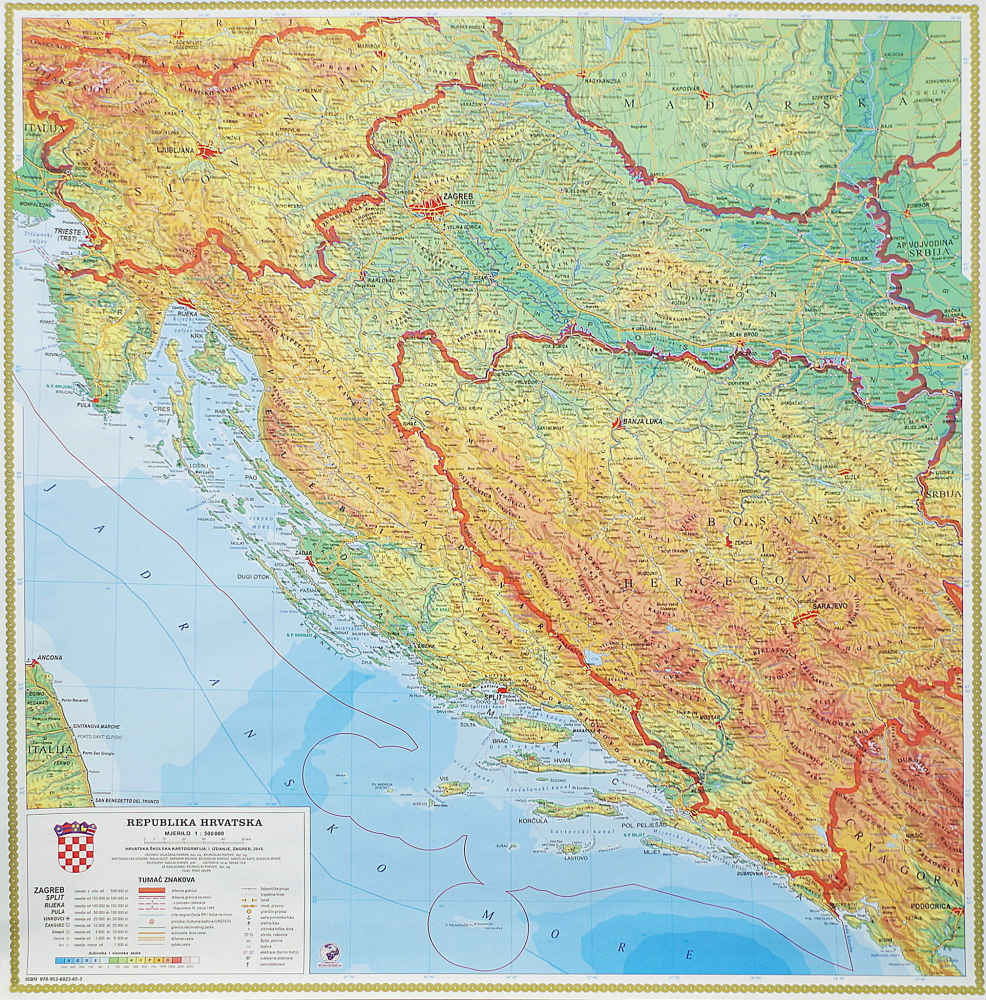 ZAOKRUŽI TOČAN ODGOVOR:Jadransko more je na:istokujuguzapadu